NOVEMBER 2022NOVEMBER 2022NOVEMBER 2022NOVEMBER 2022NOVEMBER 2022NOVEMBER 2022NOVEMBER 2022Sunday MondayTuesdayWednesdayThursdayFridaySaturday1 Keystone ESJackson ESNorth Area OfficeCNC2 Douglass K8Douglass HSDouglass Head StartSpringdale ES0 Trezevant3 WH Brewster ESSnowden K8Vollentine ESFarmville Warehouse4Gordon0 JosephManassas HSCarnes567Downtown ES0 Fourth StreetNorthwest PrepIdlewild ES8Central HSCrump Stadium Bellevue MSBruce ES9MLK Head StartBTW HS/StadiumVance MSGeorgia Avenue0 Orleans Ral-Mill/Lot10Lucy ESWoodstock MSE.E. Jeter ESNorthaven ESCorning ES11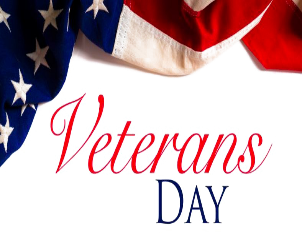 121314Westside ESDelano ES/ Head StartFrayser ESWhitney ES15Georgian Hill MSGeorgian Hill ESGeorgian Hill Head StartHawkins Mills ES16Bayer Bldg Trezevant HSTrezevant CTCGrandview MSLucie Campbell ES/Lot17Ral-Egypt ESRal-Egypt HS/StadiumRaleigh Egypt MS0 Raleigh Egypt18Keystone ESJackson ESNorth Area OfficeCNC19 20 21Douglass K8Douglass HSDouglass Head StartSpringdale ES0 Trezevant22WH Brewster ESSnowden K8Vollentine ESFarmville Warehouse23Gordon0 JosephManassas HSCarnes24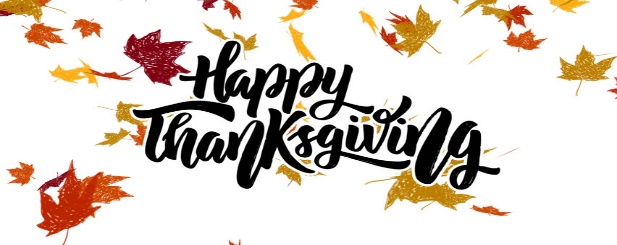 2526 2728Downtown ES0 Fourth StreetNorthwest PrepIdlewild ES29Central HSCrump Stadium Bellevue MSBruce ES30MLK Head StartBTW HS/StadiumVance MSGeorgia Avenue0 Orleans Ral-Mill/Lot